КАРАР                                          			                            РЕШЕНИЕО деятельности  администрации  сельского поселения Старотумбагушевский сельсовет  муниципального района Шаранский район Республики  Башкортостан по вопросам представления сведений  о своих доходах, об имуществе и обязательствах имущественного характера, а также о доходах, об имуществе и обязательствах  имущественного  характера своих супруги (супруга)  и несовершеннолетних детей.Информацию о деятельности  администрации  сельского поселения Старотумбагушевский сельсовет  муниципального района Шаранский район Республики  Башкортостан по вопросам представления сведений  о своих доходах, об имуществе и обязательствах имущественного характера, а также о доходах, об имуществе и обязательствах  имущественного  характера своих супруги (супруга)  и несовершеннолетних детей принять к сведению.Провести разъяснительную работу с работниками администрации сельского поселения  по вопросам профилактики коррупционных и иных  правонарушений с изучением  Федерального закона от 25,10,2008 г №273-ФЗ «О противодействии коррупции», выявленные замечания устранить с предоставление дополнительных сведений.В связи с предоставлением недостоверных сведений о доходах , имуществе и обязательствах имущественного характера привлечь к дисциплинарной ответственности  муниципальных служащих: Бадамшина И.Х., Атнагузину О.И., Минлигареева Р.М.И.о. главы  сельского поселения  	                              И.Х. Бадамшинс. Старотумбагушево№280 от 01,08,2013 годаИНФОРМАЦИЯо деятельности  администрации сельского поселения Старотумбагушевский сельсовет муниципального района Шаранский район Республики  Башкортостанпо вопросам представления сведений  о своих доходах, об имуществе и обязательствах имущественного характера, а также о доходах, об имуществе и обязательствах  имущественного  характера своих супруги (супруга)  и несовершеннолетних детей.При проведении проверки прокуратурой  исполнения  законодательства о противодействии коррупции выявлены существенные нарушения со стороны администрации сельского поселения.Установлено, что глава сельского поселения  Бадамшин И.Х. при предоставлении сведений о своих доходах, имуществе и обязательствах имущественного характера указал неполные сведения:Не указано в сведениях за 2012 год наличие автомобиля Ниссан Кашкай кроссовер, денежных средств, находящихся в банках и иных кредитных организациях.В сведениях супруги не указано пользование домом, находящийся по адресу: РБ, ,Шаранский район, с.Шаран, ул.Д.Кармишина, 24, площадь 78,7 кв.м.Специалист первой категории Минлигареев Р.М. в сведениях за 2012 год не указал, что у него в пользовании имеется дом по адресу: РБ, Шаранский район, д.Новотумбагушево, ул.Лесная,д.42 Управляющий делами администрации сельского поселения Атнагузина О.И.  в сведениях своих и супруга за 2012 год не отразила сведения о недвижимом имуществе, транспортных средствах, находящихся в собственности либо в пользовании .Форма справок о доходах , об имуществе и обязательствах имущественного характера  не соответствует установленному образцу.Форма анкеты , утвержденная положением по проведению конкурса не соответствует форме, утвержденной распоряжением Правительства РФ.          БАШҠОРТОСТАН  РЕСПУБЛИКАҺЫ               ШАРАН  РАЙОНЫ            МУНИЦИПАЛЬ  РАЙОНЫ           ИСКЕ ТОМБАҒОШ АУЫЛ СОВЕТЫ                 АУЫЛ БИЛӘМӘҺЕ СОВЕТЫИске Томбағош ауылы,тел(34769) 2-47-19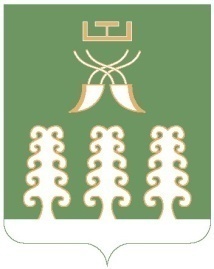 РЕСПУБЛИКА  БАШКОРТОСТАН      МУНИЦИПАЛЬНЫЙ РАЙОН ШАРАНСКИЙ РАЙОН    СОВЕТ  СЕЛЬСКОГО ПОСЕЛЕНИЯ  СТАРОТУМБАГУШЕВСКИЙ СЕЛЬСОВЕТ с. Старотумбагушево, тел.(34769)  2-47-19